SUPREME COURT OF CANADABetween:Darren Edward FedyckAppellantandHer Majesty The QueenRespondentCoram: Abella, Moldaver, Karakatsanis, Gascon and Côté JJ.R. v. Fedyck, 2019 SCC 3, [2019] 1 S.C.R. 97Darren Edward Fedyck	Appellantv.Her Majesty The Queen	RespondentIndexed as: R. v. Fedyck 2019 SCC 3File No.: 38214.2019: January 15.Present: Abella, Moldaver, Karakatsanis, Gascon and Côté JJ.on appeal from the court of appeal for manitoba	Criminal law — Appeals — Unreasonable verdict — Evidence — Accused convicted of theft on the basis of circumstantial evidence — Court of Appeal finding that trial judge did not err by admitting opinion evidence given by witnesses and that it was reasonable for trial judge to conclude that evidence as a whole excluded all reasonable alternatives to guilt — Conviction upheld. 	APPEAL from a judgment of the Manitoba Court of Appeal (Monnin, Beard and Pfuetzner JJ.A.), 2018 MBCA 74, 365 C.C.C. (3d) 20, 429 D.L.R. (4th) 38, [2018] M.J. No. 185 (QL), 2018 CarswellMan 299 (WL Can.), affirming the conviction of the accused for theft. Appeal dismissed.	Sarah Inness and Kristen Jones, for the appellant.	Jennifer Mann and Sharyl Thomas, for the respondent.	The following is the judgment delivered orally byThe Court — We agree with the reasons of the majority in the Court of Appeal. Accordingly the appeal is dismissed.	Judgment accordingly.	Solicitors for the appellant: Campbell Gunn Inness Seib, Winnipeg.	Solicitor for the respondent: Manitoba Prosecution Service, Winnipeg.Citation: R. v. Fedyck, 2019 SCC 3, [2019] 1 S.C.R. 97Appeal Heard: January 15, 2019Judgment Rendered: January 15, 2019Docket: 38214Reasons for Judgment:(para. 1)The Court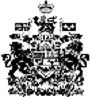 